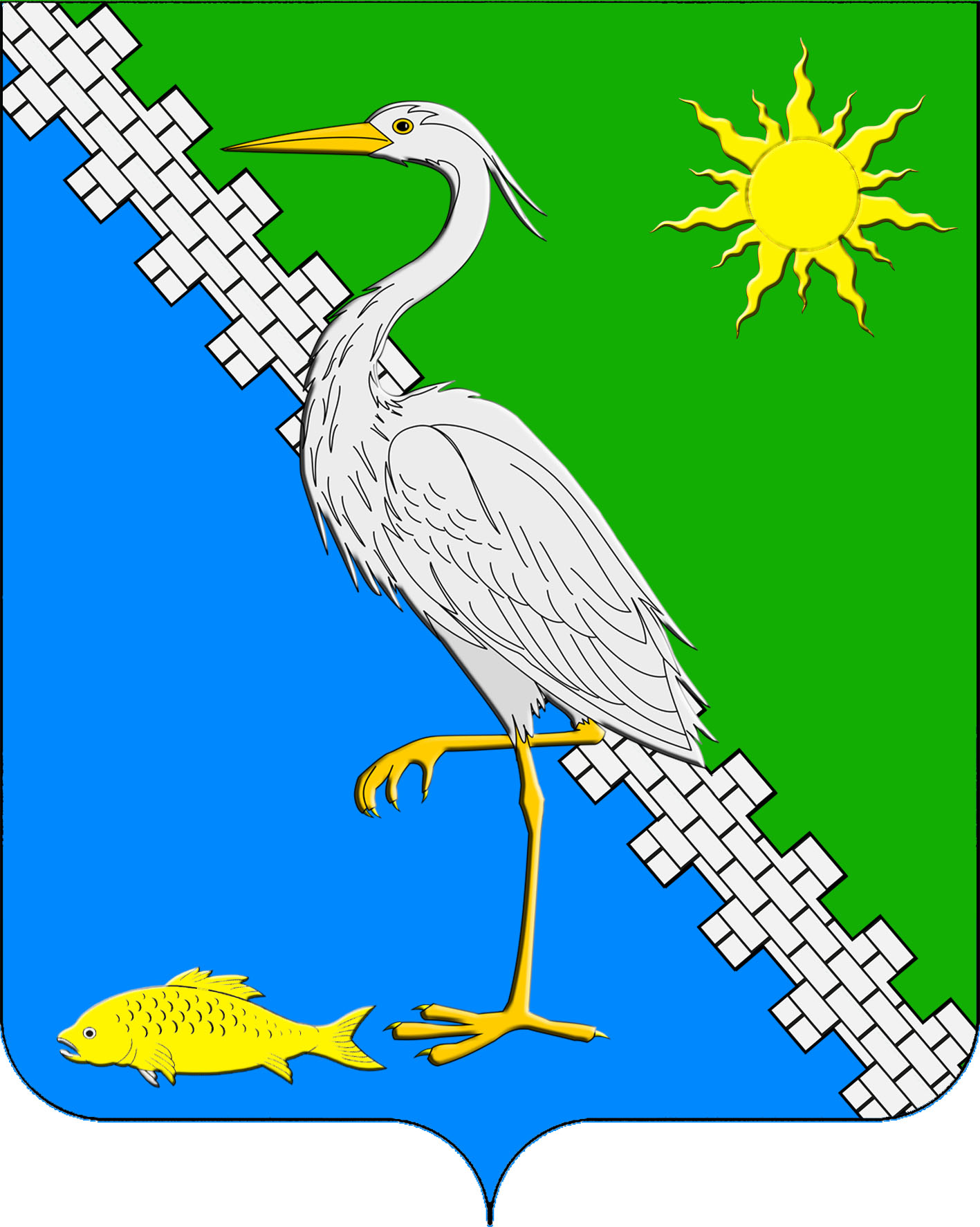 АДМИНИСТРАЦИЯ ЮЖНОГО СЕЛЬСКОГО ПОСЕЛЕНИЯ КРЫМСКОГО РАЙОНАПОСТАНОВЛЕНИЕот  15.02.2021                                                                                                    № 19поселок Южный_О внесении изменений в постановление администрации Южного сельского поселения Крымского района от 14 июня 2017 года № 66 «Об утверждении схемы водоснабжения и водоотведения Южного сельского поселения Крымского района Краснодарского края на период 2017-2027 годы»В целях актуализации перечня основных мероприятий по модернизации и реконструкции объектов и систем водоснабжения и водоотведения на территории Южного сельского поселения Крымского района, руководствуясь Федеральным законом от 7 декабря 2011 года № 416-ФЗ «О водоснабжении и водоотведении», Федеральным законом от 6 октября 2003 года № 131-ФЗ «Об общих принципах организации местного самоуправления в Российской Федерации», уставом Южного сельского поселения Крымского района, постановляю:1. Внести изменения в постановление администрации Южного сельского поселения Крымского района от 14 июня 2017 года № 66 «Об утверждении схемы водоснабжения и водоотведения Южного сельского поселения Крымского района Краснодарского края на период 2017-2027 годы» (далее - постановление), изложив таблицу 4.1.1 пункта 4.1 приложения к постановлению в следующей редакции:«Таблица 4.1.1. Перечень основных мероприятий по реализации схемы водоснабжения2. Настоящее постановление подлежит обнародованию и размещению на официальном сайте администрации Южного сельского поселения Крымского района.3. Постановление вступает в силу со дня официального обнародования.Глава Южного сельского поселенияКрымского района                                                                                        А.А. Ниниев                                               № п/пВиды работГод123поселок Южныйпоселок Южныйпоселок Южный1.Реконструкция водопроводной сети:1.1ул. Северная L=275 метров, ДУ 10020181.2ул. Шоссейная левая сторона L=975 метров,  ДУ 10020181.3Пер. Садовый, ул. Шоссейная правая сторона L=1010 метров, ДУ 10020181.4ул. Молодежная L=585 метров, ДУ 10020191.5ул. Центральная (от ул. Советская до ул. Пушкина) L=755 метров, ДУ 10020191.6Пер. Новый, ул. Веселая, ул. Привольная  L=1310 метров, ДУ 15020201.7ул. Широкая L=825 метров, ДУ 15020202.Строительство водопроводной сети:2.1Ул. Сиреневая  L=945 метров, ДУ 15020242.2Зона перспективной застройки, закольцовка  новых и реконструируемых сетей L=870 метров, ДУ 100; L=3635 метров, ДУ 1502024-2032хутор  Веселыйхутор  Веселыйхутор  Веселый3.Реконструкция водопроводной сети:3.1Ул. Комарова L=1130 метров, ДУ 15020233.2пер. Комарова L=330 метров, ДУ 5020233.3Ул. Крупской L=620 метров, ДУ 5020233.4Ул. Заречная L=390 метров, ДУ 5020234.Строительство водопроводной сети:4.1Ул. Заречная  L=480 метров, ДУ 10020254.2ул. Комарова  L=430 метров, ДУ 150 20254.3Закольцовка  новых и реконструируемых сетей L=1217 метров, ДУ 100; L=1130 метров, ДУ 1002024-2032хутор Евсеевскийхутор Евсеевскийхутор Евсеевский5.Реконструкция водопроводной сети:5.1Ул. Школьная L=3130 метров, ДУ 10020225.2пер. Набережный L=210 метров, ДУ 10020225.3Ул. Гагарина L=1530 метров, ДУ 10020235.4Ул. Набережная L=670 метров, ДУ 10020235.5Ул. Крупской L=1480 метров, ДУ 10020236Строительство водопроводной сети:6.1Закольцовка  новых и реконструируемых сетей L=5650 метров, ДУ 100; 2026хутор Красныйхутор Красныйхутор Красный7Реконструкция водопроводной сети:7.1Ул. Железнодорожная L=2200 метров, ДУ 10020207.2Ул. АдагумскаяL=3440 метров, ДУ 10020218Строительство водопроводной сети:8.1Ул. Школьная L=970 метров, ДУ 10020268.2Зона перспективной застройки, закольцовка  новых и реконструируемых сетей L=5272 метров, ДУ 1002024-3032хутор Новотроицкийхутор Новотроицкийхутор Новотроицкий9.Реконструкция водопроводной сети:9.1Ул. Шоссейная L=3140 метров, ДУ 10020249.2Ул. Новая L=300 метров, ДУ 10020189.3Ул. Колхозная (от ул. Шоссейная до ул. Зеленая) L=580 метров, ДУ 10020189.4Ул. Набережная (от ул. Шоссейная до ул. Западная) L=260 метров, ДУ 10020199.5Ул. Западная (от ул. Набережная  до ул. Союзная) L=420 метров, ДУ 10020199.6Ул. Садовая L=700 метров, ДУ 10020209.7Ул. Полевая, пер. Заречный, ул. Островского L=1000 метров, ДУ 100202110.Строительство водопроводной сети:10.1Ул. Союзная (от ул. Шоссейная до ул. Западная) L=410 метров, ДУ 100202710.2Ул. Набережная (от ул. Шоссейная до ул. Восточная) L=320 метров, ДУ 100202710.3Ул. Восточная  L=280 метров, ДУ 100202710.4Ул. Пушкина L=240 метров, ДУ 100202710.5Ул. Северная L=1360 метров, ДУ 100202710.6Зона перспективной застройки, закольцовка  новых и реконструируемых сетей L=10990 метров, ДУ 1002024-2032хутор Плавнихутор Плавнихутор Плавни11.Реконструкция водопроводной сети:11.1Ул. Садовая, ул. Огородная, ул. Восточная L=1860 метров, ДУ 100202412.Строительство водопроводной сети:12.1Замена водопроводной сети ул. Содовая, ул. Огородная, ул. Восточная, закольцовка  новых сетей L=1860 метров, ДУ 802024-2032хутор Черноморскийхутор Черноморскийхутор Черноморский13.Реконструкция водопроводной сети:13.1Ул. Мира L=520 метров, ДУ 100202213.2Ул. Советов L=410 метров, ДУ 50202213.3Ул. Победы L=540 метров, ДУ 50202213.4Ул. Синева (от ул. Мира до ул. Победы) L=240 метров, ДУ 50 202214.Строительство водопроводной сети:14.1Закольцовка  новых и реконструируемых сетей L=5710 метров, ДУ 1002024-203215.Объекты РЭУ «Троицкий групповой водопровод» для реализации в рамках инвестиционной программы15.1.Реконструкция магистрального водовода № 2 с увеличением с Д-1000мм на Д-1200 мм на от НС-2 подъема ст. Троицкая до НС-3 подъема, протяженностью 1700м, сталь (частично по территории поселения)2021-202416.«Мероприятия выполняемые, за счет ндивидуальной платы за подключение (технологическое присоединение) абонентов»16.1.Реконструкция магистрального водовода № 2 с увеличением с Д-1000мм на Д-1200 мм на от НС-2 подъема ст. Троицкая до НС-З подъема, протяженностью 2100м, сталь (частично по территории поселения)2021-202416.2.Устройство автоматизированной системы управления технологическим процессом ТГВ (АСУ ТП ТГВ) (в т.ч на системе частично находящейся на территории поселения)2021-2024